               ΤΕΙ  ΘΕΣΣΑΛΙΑΣ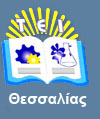                                     ΦΟΙΤΗΤΙΚΕΣ   ΕΣΤΙΕΣ                                            ΚΑΡΔΙΤΣΑΣ                        ΑΝΑΚΟΙΝΩΣΗ            Η υποβολή των δικαιολογητικών για την εισαγωγή των πρωτοετών σπουδαστών στις Φοιτητικές Εστίες για το Ακαδημαϊκό  έτος 2015 - 2016 θα γίνεται από την έκδοση αποτελεσμάτων έως και την πρώτη εβδομάδα των εγγραφών . 	Η κατάθεση των απαραίτητων δικαιολογητικών θα πραγματοποιείται στη Γραμματεία των Φοιτητικών Εστιών από Δευτέρα έως και Παρασκευή από τις 8:30 πμ. έως τις 14:00.            Τα  απαραίτητα  δικαιολογητικά  -  ΕΓΓΡΑΦΑπου  θα  πρέπει  να  καταθέσουν  οι  Φοιτητές  είναι:	 1.  Βεβαίωση  της  Γραμματείας του Τμήματος που φοιτά ο   φοιτητής. 2. Εκκαθαριστικό σημείωμα  του προηγούμενου οικονομικού έτους   της οικείας        εφορίας για το οικογενειακό εισόδημα των γονιών του και το αντίστοιχο      εκκαθαριστικό σημείωμα  εφόσον υποβάλλουν οι ίδιοι φορολογική δήλωση. 3. Πιστοποιητικό οικογενειακής κατάστασης  από το Δήμο (Γίνονται αποδεκτά ευκρινή φωτοαντίγραφα από αντίγραφα εγγράφων που έχουν εκδοθεί από αλλοδαπές αρχές και έχουν επικυρωθεί από δικηγόρο ).4. Υπεύθυνη δήλωση του Ν. 1599 όπου να δηλώνεται :     •  Ο τόπος μόνιμης κατοικίας     •  Ότι δεν είναι πτυχιούχος άλλης σχολής     •  Ότι  δεν κάνει την πρακτική του άσκηση εκτός του νομού Καρδίτσας. (ισχύει   για         τους παλιούς  σπουδαστές).5. Φωτοτυπία της αστυνομικής ταυτότητας  ή πιστοποιητικό γέννησης από τον       οικείο Δήμο.6. Μία  πρόσφατη  φωτογραφία του Φοιτητή   Όσοι από τους υποψήφιους επικαλούνται λόγους υγείας θα   προσκομίζουν  σχετική     βεβαίωση, από την δημόσια υγειονομική    επιτροπή .ΕΙΔΙΚΟΤΕΡΑ ΟΙ ΑΛΛΟΔΑΠΟΙ ΘΑ ΠΡΟΣΚΟΜΙΖΟΥΝ:   α) Διαβατήριο και άδεια παραμονής.   β) Βεβαίωση οικονομική  Εφορίας από τον τόπο καταγωγής  ή βεβαίωση           Πρεσβείας ή Προξενείου (μεταφρασμένη και   σε επικυρωμένο φωτοαντίγραφο).ΕΙΔΙΚΕΣ ΠΕΡΙΠΤΩΣΕΙΣ: α) Διαζευγμένοι  γονείς (διαζευκτήριο  γονέων) β) Αναπηρία  γονέων  πάνω από 67% (Βεβαίωση από την δημόσια υγειονομική     επιτροπή ) γ)  Άνεργος γονιός (φωτοαντίγραφο κάρτας ανεργίας ή βεβαίωση ανεργίας του       ΟΑΕΔ) δ) Αδέλφια που σπουδάζουν  σε τριτοβάθμια  εκπαιδευτικά ιδρύματα ή υπηρετούν τη στρατιωτική τους θητεία (στοιχεία που φαίνονται από σχετική Βεβαίωση για κάθε παιδί).  ε) Αναπηρία αδελφής /ου πάνω από 67%                                                                                        ΔΙΕΥΘΥΝΣΗ: Σπουδαστική Εστία Καρδίτσας Τ.Κ: 43100ΤΗΛ. 24410  - 72042FAX: 24410 -  72575                                                                                                                                                                                ΑΠΟ ΤΗ ΓΡΑΜΜΑΤΕΙΑ                                                                                     ΤΩΝ ΦΟΙΤΗΤΙΚΩΝ ΕΣΤΙΩΝ